проект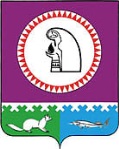 О порядке и местах регистрации заявлений на участие в итоговом собеседовании по русскому языку в Октябрьском районе в 2021 году	В соответствии с приказом Департамента образования и молодежной политики Ханты-Мансийского автономного округа – Югры от 29.12.2020 № 2058 «О порядке и местах регистрации заявлений на участие в итоговом собеседовании по русскому языку на территории Ханты-Мансийского автономного округа – Югра в 2021 году», в целях проведения итогового собеседования по русскому языку в Октябрьском районе в 2021 году как допуска к государственной итоговой аттестации по образовательным программам основного общего образования в 2021 годуПРИКАЗЫВАЮ:Рекомендовать руководителям общеобразовательных организаций:Ознакомиться с приказом Департамента образования и молодежной политики Ханты-Мансийского автономного округа – Югры от 29.12.2020 № 2058 «О порядке и местах регистрации заявлений на участие в итоговом собеседовании по русскому языку на территории Ханты-Мансийского автономного округа – Югра в 2021 году» (далее – Приказ);Довести Приказ до сведения обучающихся 9-х классов, их родителей (законных представителей), педагогов не позднее 18 января 2021 года;Организовать работу мест регистрации заявлений на участие в итоговом собеседовании по русскому языку в соответствии с порядком подачи и регистрации заявлений              на участие в итоговом собеседовании по русскому языку в Ханты-Мансийском автономном округе – Югре в 2021 году, утвержденным п. 1.1. Приказа;Формировать сводную информацию об участниках итогового собеседования по русскому языку в соответствии с приказом Департамента от 10.12.2020 № 1866 «О формировании и ведении региональной информационной системы обеспечения проведения государственной итоговой аттестации обучающихся, освоивших образовательные программы основного общего и среднего общего образования, в 2020-2021 учебном году» и направлять ее в Управление образования и молодежной политики администрации Октябрьского района.Методисту муниципального казенного учреждения «Центр развития образования Октябрьского района» (Сыч Н.А.) обеспечить исполнение Приказа в части касающейся.Контроль исполнения приказа оставляю за собой.И.о. заместителя главы Октябрьского района по социальным вопросам, начальникаУправления образования                                                                                     С.Н. ГабдулисмановаИсполнитель:Методист МКУ «Центр развития образования»Сыч Наталия Александровна, 8(34678)28-114sychna@oktcro.ruАдминистрация Октябрьского районаУПРАВЛЕНИЕ ОБРАЗОВАНИЯ И МОЛОДЕЖНОЙ ПОЛИТИКИПРИКАЗАдминистрация Октябрьского районаУПРАВЛЕНИЕ ОБРАЗОВАНИЯ И МОЛОДЕЖНОЙ ПОЛИТИКИПРИКАЗАдминистрация Октябрьского районаУПРАВЛЕНИЕ ОБРАЗОВАНИЯ И МОЛОДЕЖНОЙ ПОЛИТИКИПРИКАЗАдминистрация Октябрьского районаУПРАВЛЕНИЕ ОБРАЗОВАНИЯ И МОЛОДЕЖНОЙ ПОЛИТИКИПРИКАЗАдминистрация Октябрьского районаУПРАВЛЕНИЕ ОБРАЗОВАНИЯ И МОЛОДЕЖНОЙ ПОЛИТИКИПРИКАЗАдминистрация Октябрьского районаУПРАВЛЕНИЕ ОБРАЗОВАНИЯ И МОЛОДЕЖНОЙ ПОЛИТИКИПРИКАЗАдминистрация Октябрьского районаУПРАВЛЕНИЕ ОБРАЗОВАНИЯ И МОЛОДЕЖНОЙ ПОЛИТИКИПРИКАЗАдминистрация Октябрьского районаУПРАВЛЕНИЕ ОБРАЗОВАНИЯ И МОЛОДЕЖНОЙ ПОЛИТИКИПРИКАЗАдминистрация Октябрьского районаУПРАВЛЕНИЕ ОБРАЗОВАНИЯ И МОЛОДЕЖНОЙ ПОЛИТИКИПРИКАЗАдминистрация Октябрьского районаУПРАВЛЕНИЕ ОБРАЗОВАНИЯ И МОЛОДЕЖНОЙ ПОЛИТИКИПРИКАЗ«13»января2021 г№05-одп.г.т. Октябрьскоеп.г.т. Октябрьскоеп.г.т. Октябрьскоеп.г.т. Октябрьскоеп.г.т. Октябрьскоеп.г.т. Октябрьскоеп.г.т. Октябрьскоеп.г.т. Октябрьскоеп.г.т. Октябрьскоеп.г.т. Октябрьское